          Job Announcement 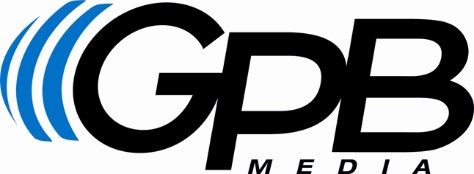 Senior Podcast Producer  Georgia Public Broadcasting is seeking a Senior Podcast Producer for its growing podcasting team. The Senior Podcast Producer will be charged with creating, developing, and executing original, podcast productions as part of GPB’s overall digital content strategy. This role will coordinate GPB’s podcasts across various internal content groups including news, programming, and sports and will serve as the liaison for podcasts created by GPB’s outside programming partners. They will develop weekly and long-term production calendars and staffing plans for production crews and on-air talent, both staff and contractors, to ensure all podcasts are produced, recorded, and edited on a regular, consistent basis. The ideal candidate will have a clear understanding and appreciation for engaging storytelling across a broad range of genres and topics. They will possess combined editorial and managerial expertise in relation to overall podcast operations. The top candidate will also demonstrate a high level of audio production experience as well as exceptional writing and communication skills. The Senior Podcast Producer will be responsible for editorial planning, including topic selection, story ideas and guest selection and booking to ensure a diversity of voices and perspectives across programs. They will provide direction to hosts and guests while assisting in the recording and editing of shows in-studio. They will also ensure the final products meet editorial & production standards as well as technical requirements and manage podcast publishing and distribution. They will work with the GPB marketing and social teams to create promotional opportunities and content to help cross-promote all podcasts.Candidate Qualifications: Bachelor’s degree in journalism, broadcast, mass communications or comparable media curriculum, or equivalent experience and/or any equivalent combination of education, training, and experience which provides the requisite knowledge, skills, and abilities for this job.3+ year(s) of experience with audio/podcast editing/production (or in media with at least 1 year in audio)  Proven experience editing audio files using Adobe Audition, Pro Tools, or similar audio editing programs.Ability to make editorial decisions about length, format, and tone before and during podcast production and to shape coherent and compelling conversations using music and archival materials where appropriateExperience leading and managing production teams, including day-to-day operations of multiple podcasts; and working with the various podcast directory platforms such as Apple, Spotify, and Stitcher. Demonstrated ability with multi-platform contentExcellent organizational skills, attention to detail, and strong interpersonal skills with a team orientationFamiliarity working across an organization to develop brand extensions for all podcasts that serve audiences across radio, TV, and digital platform; Demonstrated ability to work quickly and efficiently under deadline pressure with the ability to prioritize and multi-task preferred.Familiarity with the Public Media infrastructure a plusMust have the ability to work a flexible schedule to include some nights and weekends. We Offer: Flexibility with telecommute and office schedule, paid holidays, paid vacation and sick leave, retirement plans, health, dental, and vision benefits, life and accidental insurance, health and childcare spending accounts, disability insurance and opportunities for training and professional development. To Apply: Upload resume, references, and applicant form on the GPB Job Center located at www.gpb.org/jobs. ONLY Applications submitted through the GPB Job Center WILL BE ACCEPTED.Deadline to Apply: Open Until FilledDATE POSTED: May 26, 2022	                                                            	 	RECRUITMENT NUMBER:  C-14-2022